GİRESUNTÜRKİYE YÜZME FEDERASYONU 11-12 YAŞ ULUSAL GELİŞİM PROJESİ LİGİ 3.VİZE  VE 13+ YAŞ 29 EKİM CUMHURİYET BAYRAMI YÜZME ŞENLİK YARIŞLARIMüsabaka Tarihi: 27-28 Ekim 2023Müsabaka Yeri: Giresun Çotanak Spor Kompleksi Kapalı Yüzme Havuzu- 50m.Doğum Tarihleri:         UGP 3.VİZE               : 11-12 Yaş (2011-2012) Kadın / Erkek                                      ŞENLİK                      : 13+ Yaş ( 2010 - + ) Kadın/ ErkekMüsabaka Son Liste Bildirim Tarihi: 26.10.2023 Perşembe Saat: 17:00’a kadarTÜRKİYE YÜZME FEDERASYONU PORTALI ÜZERİNDEN YAPILACAKTIR.MÜSABAKA GENEL TALİMATLARIYarış içeriği: 11-12 Yaş UGP 3.Vize, 13+ Yaş Şenlik Yarışı olarak belirlenmiştir.Tüm yaş gruplarında yarış sınırlaması yoktur.Akredite olmuş kulüpler, müsabaka listelerini TYF PORTALI’ nı kullanarak belirlenen saat ve tarihe kadar girişlerini yapmaları gerekmektedir. Akredite olmamış kulüplerin sporcuları yarışmalara tasnif dışı dahi olsa  katılamayacaktır. (Akreditasyon işlemleri için Yüzme Federasyonu ile irtibata geçiniz.)Türkiye Yüzme Federasyonu Müsabaka Genel Talimatları geçerlidir.Yarışmalara belirtilen yaş grubu sporcuları, 2023-2024 vizeli lisansları ile iştirak edeceklerdir.6. İtiraz olması durumunda itirazlar yazılı olarak yapılacak olup 750 TL itiraz bedeli ödenecektir.7. Seans başlangıcından 1 saat 30 dakika önce havuz ısınma için kullanıma açılacak, yarış başlangıcından 15 dakika         önce havuzdan çıkılacaktır.8. Müsabaka başlangıç saatleri programda belirtilmiş olup, tertip komitesi ve başhakem katılımın yoğunluğu ve azlığına bağlı olarak saatleri değiştirme hakkına sahiptir.9. Seriler yaş gruplarına bakılmaksızın dereceye göre yavaş dereceden hızlı dereceye doğru yaş grubuna göre yapılacaktır. 10. Yarışmalarda ödüllendirme yapılmayacaktır.11. 1-8 kulvarlarından 1. kulvar tempo, 8. kulvar çıkış-dönüş kulvarı olarak kullanılacaktır.12. Müsabaka katılım listelerinin girişleri 26 Ekim 2023 Perşembe saat 17:00’a kadar TÜRKİYE YÜZME FEDERASYONU PORTALI ÜZERİNDEN yapılması gerekmektedir. Belirtilen tarih ve saatte sistem otomatik olarak kapandığından listeler kabul edilmeyecektir. Kontrol listeleri yayınlandıktan sonra belirtilen güne kadar düzeltmeler yapılacak, start listelerinden sonra herhangi bir düzeltme, sporcu ekleme, yarış girişi, derece değişikliği, vs.…. yapılmayacaktır.MÜSABAKA PROGRAMI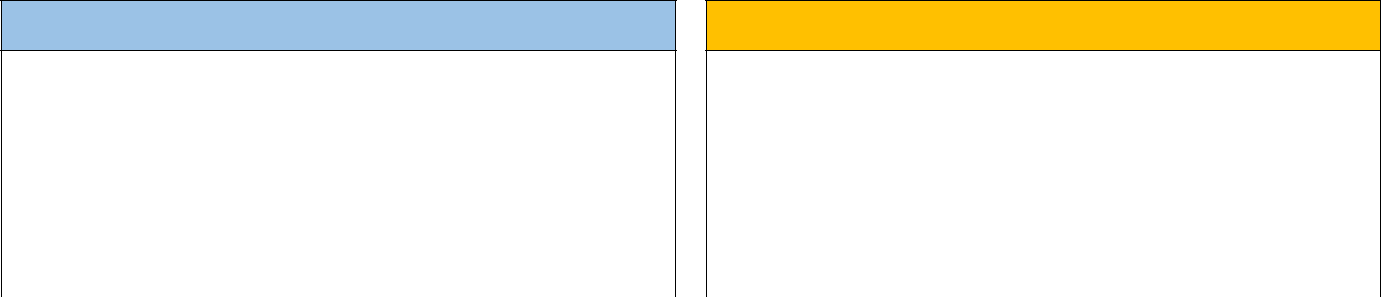 27.EKİM.2023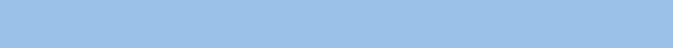 1. Gün Seansı / 16:0028.EKİM.2023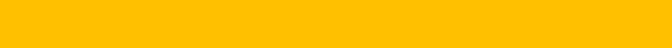 2. Gün Sabah Seansı / 10:00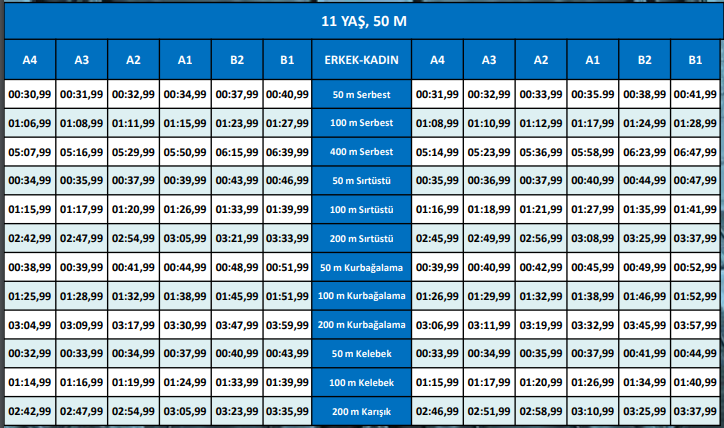 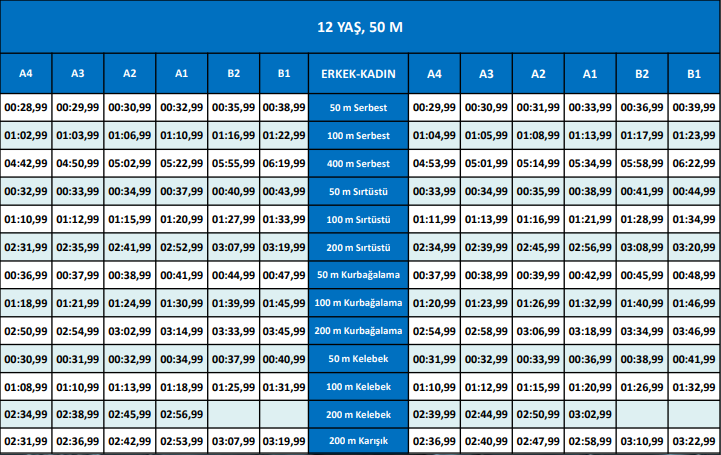 Katılan tüm kulüp ve sporculara başarılar dileriz.         Giresun Yüzme İl Temsilciliği100 M SERBEST 11+ YAŞ B-E200 M SIRTÜSTÜ11+ YAŞB-E50 M KELEBEK11+ YAŞB-E400 M SERBEST11+ YAŞB-E50 M SIRTÜSTÜ11+ YAŞB-E200 KARIŞIK200 KARIŞIK11+ YAŞB-E50 M KURBAĞALAMA50 M KURBAĞALAMA11+ YAŞB-E100 M KELEBEK100 M KELEBEK11+ YAŞB-E100 M SIRTÜSTÜ100 M SIRTÜSTÜ11+ YAŞB-E200 M SERBEST200 M SERBEST11+ YAŞB-E                             28.EKİM.2023                             28.EKİM.2023      2. Gün Akşam Seansı / 16:00      2. Gün Akşam Seansı / 16:00      2. Gün Akşam Seansı / 16:00100 M KURBAĞALAMA11+ YAŞ11+ YAŞB-E50 M SERBEST11+ YAŞ11+ YAŞB-E200 M KELEBEK11+ YAŞ11+ YAŞB-E400 M KARIŞIK11+ YAŞ11+ YAŞB-E200 M KURBAĞALAMA11+ YAŞ11+ YAŞB-E